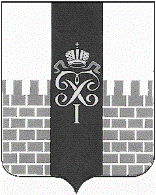 МЕСТНАЯ АДМИНИСТРАЦИЯ  МУНИЦИПАЛЬНОГО ОБРАЗОВАНИЯ  ГОРОД ПЕТЕРГОФ_____________________________________________________________________________П О С Т А Н О В Л Е Н И Е     «16» сентября 2015г.                                                                                №  135 О внесении изменений в постановление местной администрации МО г. Петергоф от 18.12.2015г. № 246 «Об утверждении Планамероприятий, направленного на решение вопроса местного значения по непрограммным  расходам местного бюджета муниципального образования город Петергоф на  2015 год «Осуществление закупок товаров, работ, услуг для обеспечения муниципальных нужд»В соответствии с Бюджетным кодексом РФ, Постановлением местной администрации муниципального образования город Петергоф № 150 от 26.09.2013 года «Об утверждении Положения о Порядке разработки, реализации и оценки эффективности муниципальных программ и о Порядке разработки и реализации планов по непрограммным расходам местного бюджета МО г. Петергоф», местная администрация муниципального образования город ПетергофПОСТАНОВЛЯЕТ:Внести изменения в постановление местной администрации МО г. Петергоф от 18.12.2015г. № 246 «Об утверждении Плана мероприятий, направленного на решение вопроса местного значения по непрограммным  расходам местного бюджета муниципального образования город Петергоф на  2015 год «Осуществление закупок товаров, работ, услуг для обеспечения муниципальных нужд» изложив приложение в редакции согласно приложению к настоящему постановлению. Настоящее Постановление вступает в силу с момента его обнародования.Контроль за исполнением настоящего Постановления оставляю за собой.ВРИО главы местной администрациимуниципального образования город Петергоф                                                          В.А. РаковаПЛАНмероприятий, направленный на решение вопроса местного значения по непрограммным  расходам местного бюджета муниципального образования город Петергоф на  2015 год«Осуществление закупок товаров, работ, услуг для обеспечения муниципальных нужд»  (наименование плана и вопроса  местного значения)Начальник отдела закупок                                                                                        Т.С.ЕгороваСогласованоНачальник ФЭО                                                                                                     А.В. КостареваПриложение  Расчет стоимости по 1 пункту плана:Оказание услуг по сопровождению программного комплекса для автоматизации   муниципальных закупок по 44-ФЗ «Эконом-Эксперт»:Начальник отдела закупок                                                                                        Т.С.ЕгороваСогласованоГлава муниципального образованиягород Петергоф_______________ М.И. Барышников«___» ____________ 2015 годаПриложение к Постановлению местной администрации муниципального образования город Петергофот «___» _________ 2015 года № _____№п/пНаименование направления расходов:__________________________Срок реализации мероприятияНеобходимый объём финансирования(тыс.руб.)Примечание№п/пНаименование мероприятияСрок реализации мероприятияНеобходимый объём финансирования(тыс.руб.)Примечание1Сопровождение программного комплекса для автоматизации муниципальных закупок по 44-ФЗ «Эконом-Эксперт»I-IV квартал15,0Итого15,0НаименованиеСтоимость за месяц, руб.Количество месяцевСумма, руб. Сопровождение программы «Эконом-Эксперт»1250,001215000,00